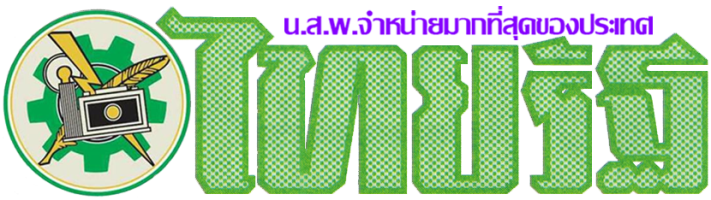 ข่าวประจำวันพฤหัสบดีที่ 8 พฤศจิกายน พ.ศ. 2561  หน้า 14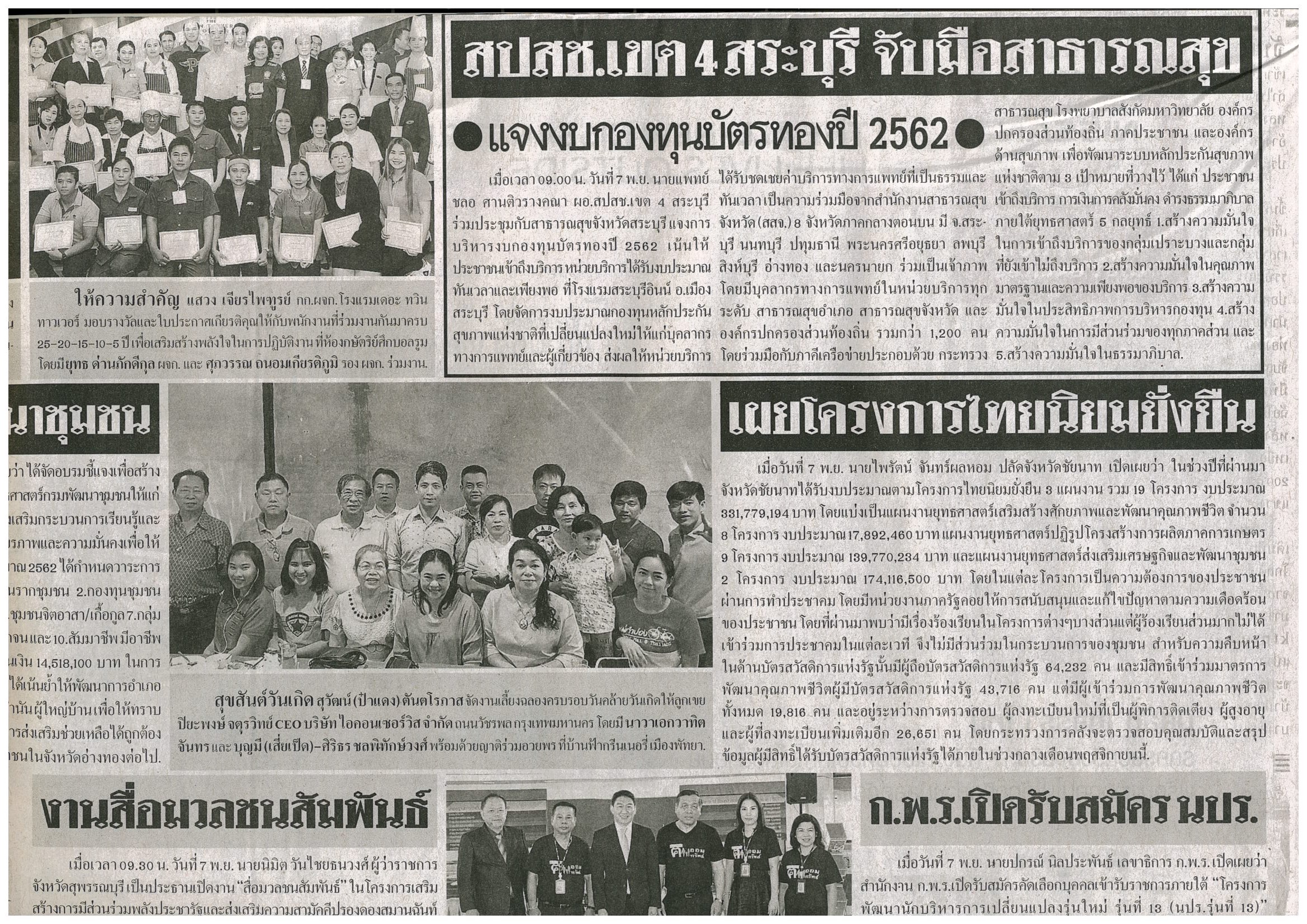 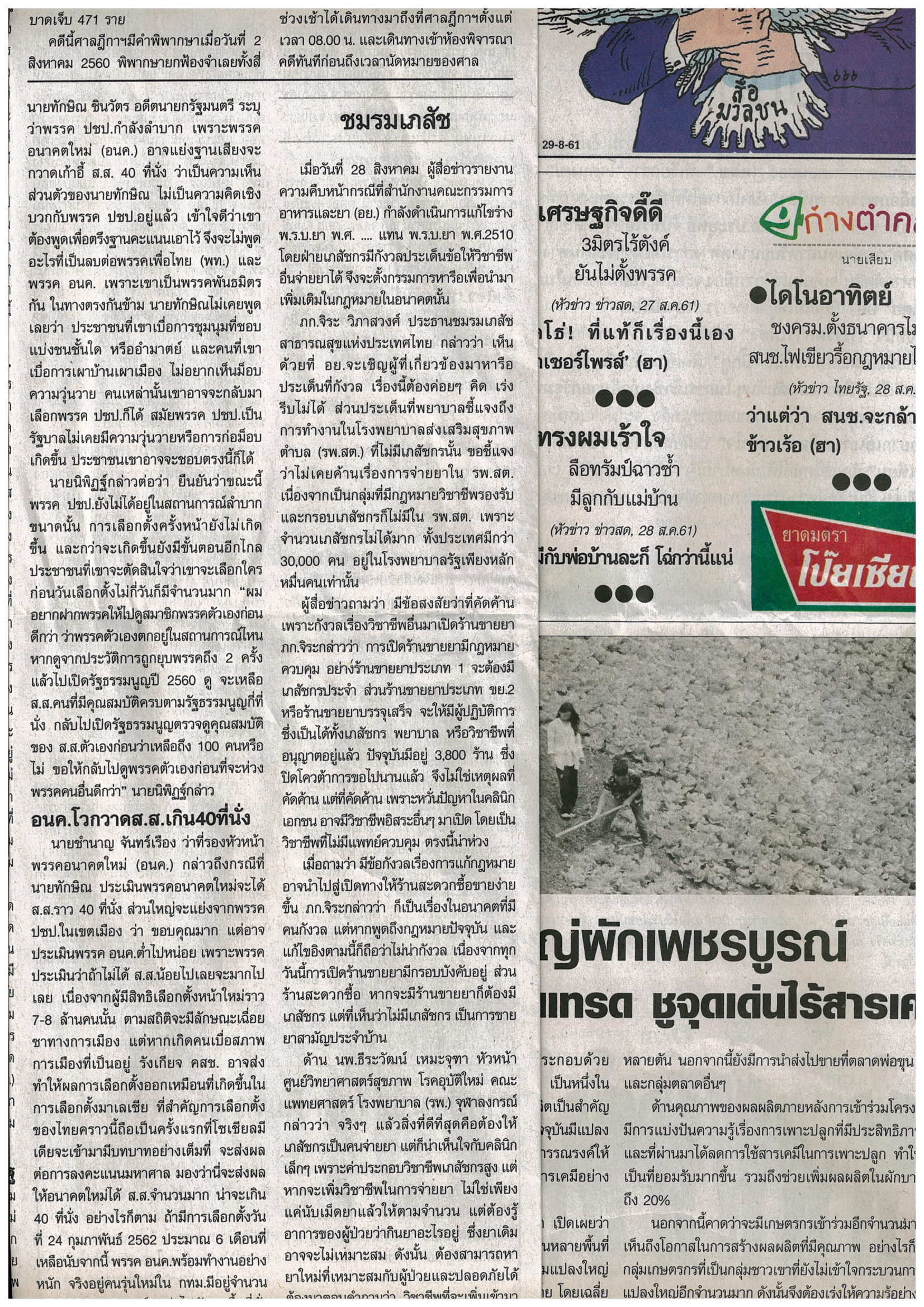 ข่าวประจำวันพฤหัสบดีที่ 8 พฤศจิกายน พ.ศ. 2561  หน้า 14 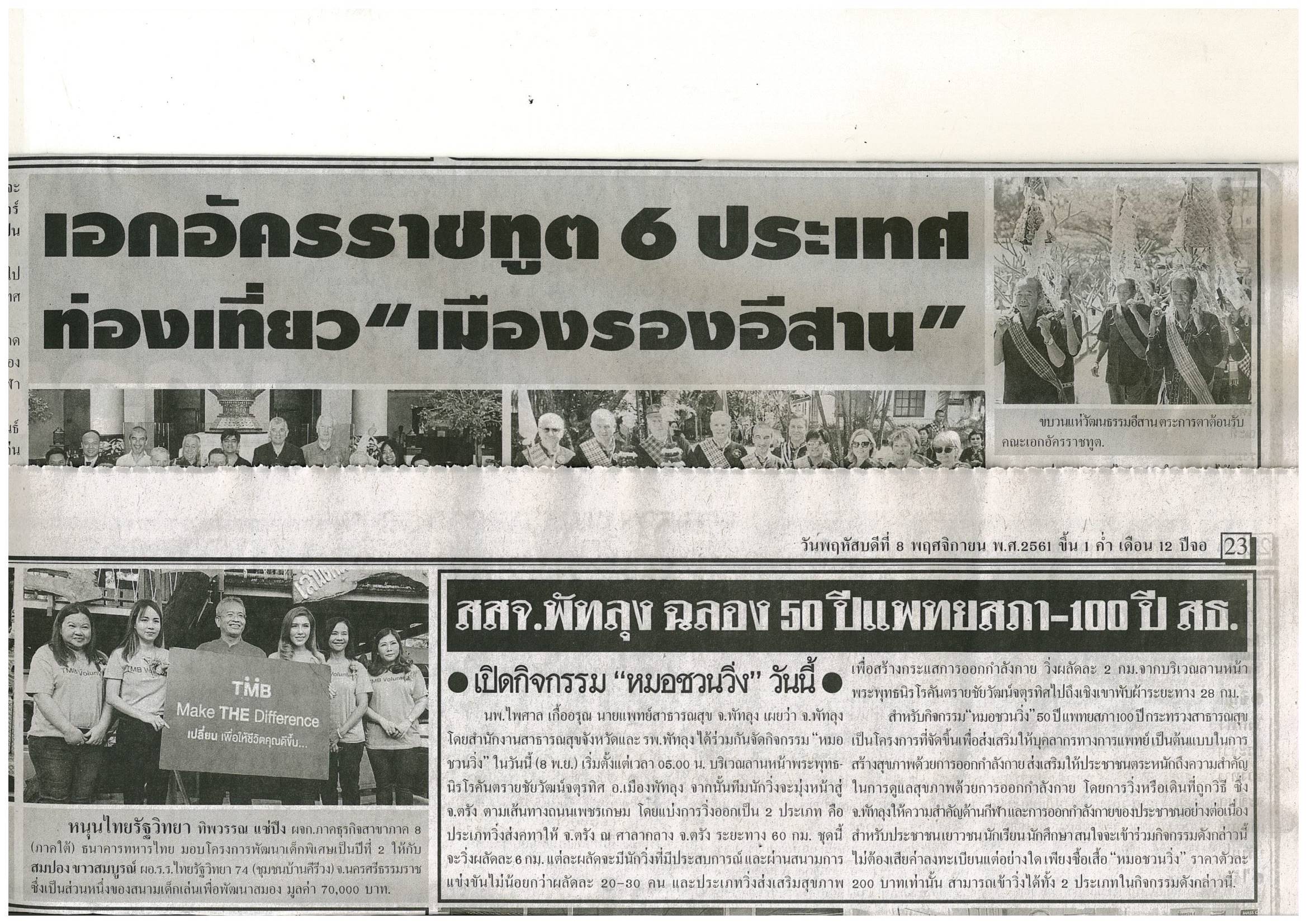 ข่าวประจำวันพฤหัสบดีที่ 8 พฤศจิกายน พ.ศ. 2561  หน้า 23 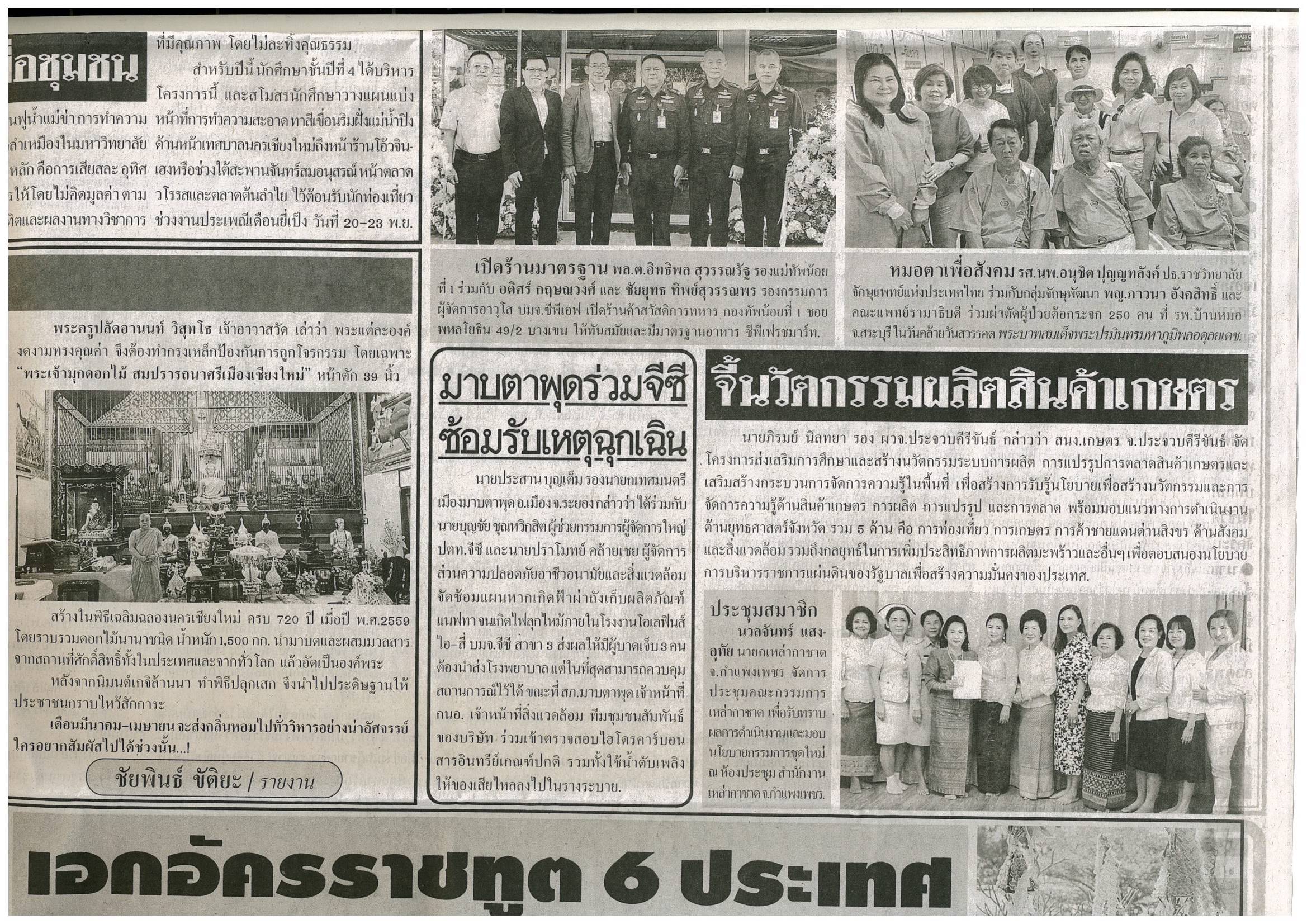 